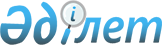 О ратификации Соглашения между Правительством Республики Казахстан и Правительством Республики Армения о торгово-экономическом сотрудничестве в области поставок нефтепродуктов в Республику АрменияЗакон Республики Казахстан от 11 июня 2022 года № 127-VII ЗРК.
      Ратифицировать Соглашение между Правительством Республики Казахстан и Правительством Республики Армения о торгово-экономическом сотрудничестве в области поставок нефтепродуктов в Республику Армения, совершенное в Нур-Султане 16 июля 2020 года.  Соглашение между Правительством Республики Казахстан и Правительством Республики Армения о торгово-экономическом сотрудничестве в области поставок нефтепродуктов в Республику Армения    
      (Вступило в силу 23 июля 2022 года, Бюллетень международных договоров РК 2022 г., № 3, ст. 14)
      Правительство Республики Казахстан и Правительство Республики Армения, именуемые в дальнейшем Сторонами, 
      руководствуясь Договором о Евразийском экономическом союзе от 29 мая 2014 года, 
      исходя из заинтересованности в углублении взаимовыгодного сотрудничества в области поставок нефтепродуктов и продвижении по пути евразийской экономической интеграции,
      согласились о нижеследующем: Статья 1 
      Настоящее Соглашение определяет условия торгово-экономического сотрудничества между Правительством Республики Казахстан и Правительством Республики Армения по поставке товаров, классифицируемых в группе 27 Товарной номенклатуры внешнеэкономической деятельности Евразийского экономического союза, за исключением нефти, электроэнергии, природного газа и угля (далее - товары, классифицируемые в группе 27 ТН ВЭД ЕАЭС), в Республику Армения.
      Сотрудничество между Сторонами в области поставок товаров, классифицируемых в группе 27 ТН ВЭД ЕАЭС, основывается на защите взаимных интересов и не должно наносить ущерба интересам каждого из государств Сторон.
      Товары, классифицируемые в группе 27 ТН ВЭД ЕАЭС, подлежат таможенному декларированию Сторонами в соответствии с главой 43 Таможенного Кодекса Евразийского экономического союза. Статья 2 
      1. Для координации деятельности и контроля за исполнением настоящего Соглашения Стороны назначают компетентные органы:
      от казахстанской стороны - компетентный орган в области углеводородов и производства товаров, классифицируемых в группе 27 ТН ВЭД ЕАЭС;
      от армянской стороны - Министерство территориального управления и инфраструктур Республики Армения.
      2. Уполномоченными организациями, обеспечивающими планирование и организацию перевозки товаров, классифицируемых в группе 27 ТН ВЭД ЕАЭС, в рамках настоящего Соглашения являются:
      акционерное общество "Национальная компания "Қазақстан Teміp Жолы" (далее - АО "НК "КТЖ");
      акционерное общество "КТЖ-Грузовые перевозки" (далее - национальный перевозчик грузов);
      акционерное общество "Национальная компания "Актауский международный морской торговый порт" (далее - порт Актау);
      товарищество с ограниченной ответственностью "Порт Курык" (далее - порт Курык).
      3. В случае изменения компетентных органов, уполномоченных организаций или их наименований Стороны уведомляют об этом друг друга по дипломатическим каналам. Статья 3
      1. Компетентные органы Сторон ежегодно до 1 (первого) декабря текущего календарного года составляют баланс производства, внутреннего потребления, поставки, импорта и экспорта товаров, классифицируемых в группе 27 ТН ВЭД ЕАЭС, на территории Республики Армения, включая объемы поставок товаров, классифицируемых в группе 27 ТН ВЭД ЕАЭС, из Республики Казахстан и Российской Федерации в Республику Армения (далее - индикативные балансы).
      2. Компетентные органы Сторон утверждают Перечень товаров, классифицируемых в группе 27 ТН ВЭД ЕАЭС, путем заключения межведомственного Протокола, который вводится в действие с даты его подписания, не подлежит ратификации для Республики Казахстан и не требует выполнения внутригосударственных процедур для вступления в силу, в соответствии с законодательством государств Сторон. Статья 4
      1. Стороны в соответствии с настоящим Соглашением создают необходимые условия для осуществления хозяйствующими субъектами (резидентами) государств Сторон поставок, согласно Перечню товаров, классифицируемых в группе 27 ТН ВЭД ЕАЭС, с территории Республики Казахстан в Республику Армения с привлечением уполномоченных организаций.
      2. В отношении товаров, классифицируемых в группе 27 ТН ВЭД ЕАЭС, утвержденных Перечнем, поставляемых из Республики Казахстан в Республику Армения для внутреннего потребления в объемах, предусмотренных индикативными балансами, казахстанская сторона не взимает вывозные таможенные пошлины в соответствии со статьей 28 Договора о ЕАЭС.
      3. Поставка товаров, классифицируемых в группе 27 ТН ВЭД ЕАЭС, утвержденных Перечнем, из Республики Казахстан в Республику Армения сверх объемов, предусмотренных индикативными балансами на текущий календарный год, запрещена.
      Поставка товаров, классифицируемых в группе 27 ТН ВЭД ЕАЭС, не утвержденных Перечнем, из Республики Казахстан в Республику Армения, а также не предусмотренных индикативными балансами, запрещена.
      4. В случаях возникновения форс-мажора (остановки, сбоя, аварий на нефтеперерабатывающих заводах Республики Казахстан и/или трубопроводном транспорте Республики Казахстан) в целях обеспечения национальной безопасности и защиты внутреннего рынка в соответствии со статьей 29 Договора о ЕАЭС, компетентный орган казахстанской стороны в установленном законодательством Республики Казахстан порядке вправе устанавливать временные ограничения вывоза товаров, классифицируемых в группе 27 ТН ВЭД ЕАЭС, с территории Республики Казахстан в Республику Армения.
      Компетентный орган казахстанской стороны направляет уведомление по дипломатическим каналам за 20 (двадцать) календарных дней до введения временного ограничения на вывоз товаров, классифицируемых в группе 27 ТН ВЭД ЕАЭС, с территории Республики Казахстан в Республику Армения, а также информирует компетентный орган армянской стороны о данной мере. Статья 5
      Компетентный орган казахстанской стороны ежемесячно до 25 (двадцать пятого) числа месяца, предшествующего планируемому месяцу, на основании заявок поставщиков нефти и внутреннего баланса производства и потребления нефтепродуктов утверждает план поставок нефтепродуктов с нефтеперерабатывающих заводов Республики Казахстан в Республику Армения в объемах, не превышающих индикативные балансы.
      При превышении соотношения заявленных поставщиками объемов к объемам, утвержденным в индикативных балансах Сторон, план поставок распределяется прямо пропорционально заявкам в пределах объемов переработки поставщиков нефти на нефтеперерабатывающих заводах Республики Казахстан. Статья 6
      1. Отгрузка товаров, классифицируемых в группе 27 ТН ВЭД ЕАЭС, утвержденных Перечнем, осуществляется через железнодорожные станции/порты с нефтеперерабатывающих заводов Республики Казахстан, с указанием в плане поставок наименования станции отправления (нефтеперерабатывающих заводов Республики Казахстан) и назначения, наименование грузоотправителя, груза и объема погрузки.
      2. Перевозка товаров, классифицируемых в группе 27 ТН ВЭД ЕАЭС, утвержденных Перечнем, осуществляется:
      - через железнодорожные пункты пропуска, расположенные на казахстанско-российском участке государственной границы, согласно Плану формирования поездов, утверждаемому ежегодно Центральным советом железнодорожного транспорта государств-участников СНГ на текущий календарный год;
      - через порты Актау/ Курык, расположенные на территории Республики Казахстан.
      3. Перевозка с Республики Казахстан в Республику Армения товаров, классифицируемых в группе 27 ТН ВЭД ЕАЭС, утвержденных Перечнем, осуществляется железнодорожным, морским и автомобильным видами транспорта.
      4. Прием заявок хозяйствующих субъектов Сторон на перевозку осуществляется уполномоченными организациями в лице национального перевозчика грузов казахстанской стороны, а также портов Актау и/или Курык на основании плана поставок товаров, классифицируемых в группе 27 ТН ВЭД ЕАЭС.
      В случае подачи хозяйствующими субъектами заявок на перевозку товаров, классифицируемых в группе 27 ТН ВЭД ЕАЭС, отсутствующих в плане поставок и/или не утвержденных Перечнем, уполномоченные организации не принимают от хозяйствующих субъектов заявки на перевозку в Республику Армению товаров, классифицируемых в группе 27 ТН ВЭД ЕАЭС.
      5. Компетентный орган казахстанской стороны после утверждения плана поставок товаров, классифицируемых в группе 27 ТН ВЭД ЕАЭС, утвержденных Перечнем, в течение одного рабочего дня направляет в уполномоченные организации казахстанской стороны ежемесячный план поставок, указанный в статье 5 настоящего Соглашения.
      6. Уполномоченные организации казахстанской стороны на основе ежемесячного плана поставок формируют план перевозок товаров, классифицируемых в группе 27 ТН ВЭД ЕАЭС, утвержденных Перечнем, в соответствии с Правилами перевозок грузов железнодорожным транспортом, утвержденными уполномоченным органом в сфере железнодорожного транспорта Республики Казахстан, а также действующим законодательством Республики Казахстан в области торгового мореплавания.
      7. Государственное предприятие "Южно-Кавказская железная дорога" при поступлении в информационную систему запроса от АО "НК "КТЖ" на согласование поступивших к ним заявок производит согласование плана отгрузки товаров, классифицируемых в группе 27 ТН ВЭД ЕАЭС, утвержденных Перечнем, не позднее 5 (пяти) календарных дней. После отгрузки груза, национальный перевозчик грузов осуществляет прием товаров, классифицируемых в группе 27 ТН ВЭД ЕАЭС, утвержденных Перечнем, по межгосударственным стыковым пунктам и доставку их до станций назначения.
      8. Грузоотправителям и грузополучателям Сторон запрещается подавать заявку на изменение договора перевозки в пути следования и осуществлять изменение заявленного пункта/станции назначения (переадресовку).
      Грузополучатель имеет право подавать заявку на изменение договора перевозки, пункта/станции назначения (переадресовка) после прибытия груза на станцию назначения и только на территории страны назначения.
      9. Грузоотправители и грузополучатели Сторон подтверждают перевозку/перемещение груза посредством счет-фактур, в соответствии с налоговым законодательством государств Сторон, а также товаросопроводительных и иных документов, в соответствии с Приложением 18 Договора о ЕАЭС.
      10. До 15 (пятнадцатого) числа месяца, следующего за отчетным, уполномоченные организации казахстанской стороны с использованием информационных систем представляют отчет в компетентный орган казахстанской стороны об объемах отгрузки согласно плану поставок по номенклатурам грузов Единой тарифно-статистической номенклатуры грузов. Статья 7
      1. Товары, классифицируемые в группе 27 ТН ВЭД ЕАЭС утвержденные Перечнем, поставляемые из Республики Казахстан в Республику Армения, в соответствии с настоящим Соглашением, без взимания вывозных таможенных пошлин, не подлежат вывозу в третьи страны и страны ЕАЭС с территории Республики Армения.
      2. В случае выявления казахстанской стороной фактов нарушения Республикой Армения обязательств, предусмотренных пунктом 1 настоящей статьи, Стороны проводят переговоры и консультации в соответствии со статьей 9 настоящего Соглашения.
      Если по итогам переговоров и консультаций Сторон не будут достигнуты взаимоприемлемые договоренности в течение 2 (двух) календарных месяцев с даты направления казахстанской стороной армянской стороне по дипломатическим каналам письменного уведомления о выявлении факта нарушения, казахстанская сторона оставляет за собой право запретить и/или приостановить и/или сократить беспошлинные поставки товаров, классифицируемых в группе 27 ТН ВЭД ЕАЭС, утвержденных Перечнем, в Республику Армения, предусмотренные настоящим Соглашением, а также оставляет за собой право применять мероприятия в соответствии с настоящей статьей.
      По выявленным фактам нарушений, предусмотренных пунктом 1 настоящей статьи, армянская сторона выплачивает казахстанской стороне суммы компенсации, исчисляемые в долларах США, эквивалентные объему вывозных таможенных пошлин, действовавших в Республике Казахстан на дату обнаружения факта нарушения, в отношении вывезенных и реэкспортированных товаров.
      3. Сумма компенсации, указанная в пункте 2 настоящей статьи, подлежит выплате армянской стороной в пользу казахстанской стороны в денежной форме в срок не позднее 30 (тридцати) календарных дней с даты получения компетентным органом армянской стороны по дипломатическим каналам письменного уведомления о выявлении факта вывоза и реэкспорта и требования выплаты казахстанской стороне сумм компенсации за вывезенные и реэкспортируемые товары.
      4. В случае невыплаты армянской стороной суммы, предусмотренной в пункте 2 настоящей статьи, указанная сумма признается государственным долгом Республики Армения перед Республикой Казахстан.
      На указанную сумму государственного долга начисляются проценты на ежедневной основе по ставке рефинансирования, установленной Национальным Банком Республики Казахстан за 2 (два) рабочих дня до даты начала соответствующего периода начисления процентов, и уплачиваются армянской стороной ежеквартально. Последняя уплата процентов производится одновременно с последним платежом в погашение основной суммы государственного долга. Проценты рассчитываются, исходя из фактического количества дней, истекших в 360-дневном году (база 365/360). Статья 8
      1. Армянская сторона до 1 (первого) ноября текущего календарного года представляет казахстанской стороне в установленном порядке информацию о выполнении индикативных балансов за 9 (девять) месяцев и об их ожидаемом выполнении за текущий календарный год, а также предложения по формированию индикативных балансов и протокола на следующий календарный год.
      2. Компетентные органы Сторон до 31 (тридцать первого) января текущего календарного года проводят сопоставление статистики взаимной торговли Республики Армения с Республикой Казахстан и третьими государствами в отношении статистики об экспорте и импорте товаров, классифицируемых в группе 27 ТН ВЭД ЕАЭС, утвержденных Перечнем. Статья 9
      Споры и разногласия, связанные с применением или толкованием положений настоящего Соглашения, возникновением обстоятельств, создающих препятствия для выполнения одной из Сторон обязательств по настоящему Соглашению, решаются путем переговоров и консультаций между Сторонами. Статья 10
      В настоящее Соглашение по взаимному согласию Сторон могут вноситься изменения и дополнения, которые являются его неотъемлемой частью и оформляются отдельными протоколами, вступающими в силу в порядке, предусмотренном для вступления в силу настоящего Соглашения. Статья 11
      1. Настоящее Соглашение вступает в силу по истечении 30 (тридцати) календарных дней с даты получения одной Стороны по дипломатическим каналам последнего письменного уведомления другой Стороны о выполнении внутригосударственных процедур, необходимых для его вступления в силу.
      2. Настоящее Соглашение действует до 31 (тридцать первого) декабря 2024 года, по окончании этого срока оно автоматически продлевается на 5 (пять) лет, если ни одна из Сторон письменно не уведомит другую Сторону не менее чем за 6 (шесть) месяцев до истечения первоначального срока действия настоящего Соглашения о своем намерении прекратить его действие.
      Совершено в городе Нур-Султан 16 июля 2020 года в двух подлинных экземплярах, каждый на казахском, армянском и русском языках, причем все тексты имеют одинаковую силу.
      В случае расхождения между текстами настоящего Соглашения, Стороны обращаются к тексту на русском языке.
					© 2012. РГП на ПХВ «Институт законодательства и правовой информации Республики Казахстан» Министерства юстиции Республики Казахстан
				
      Президент Республики Казахстан

К. ТОКАЕВ

За Правительство    Республики Казахстан

За Правительство    Республики Армения
